STEP 1 MAKING HISTORY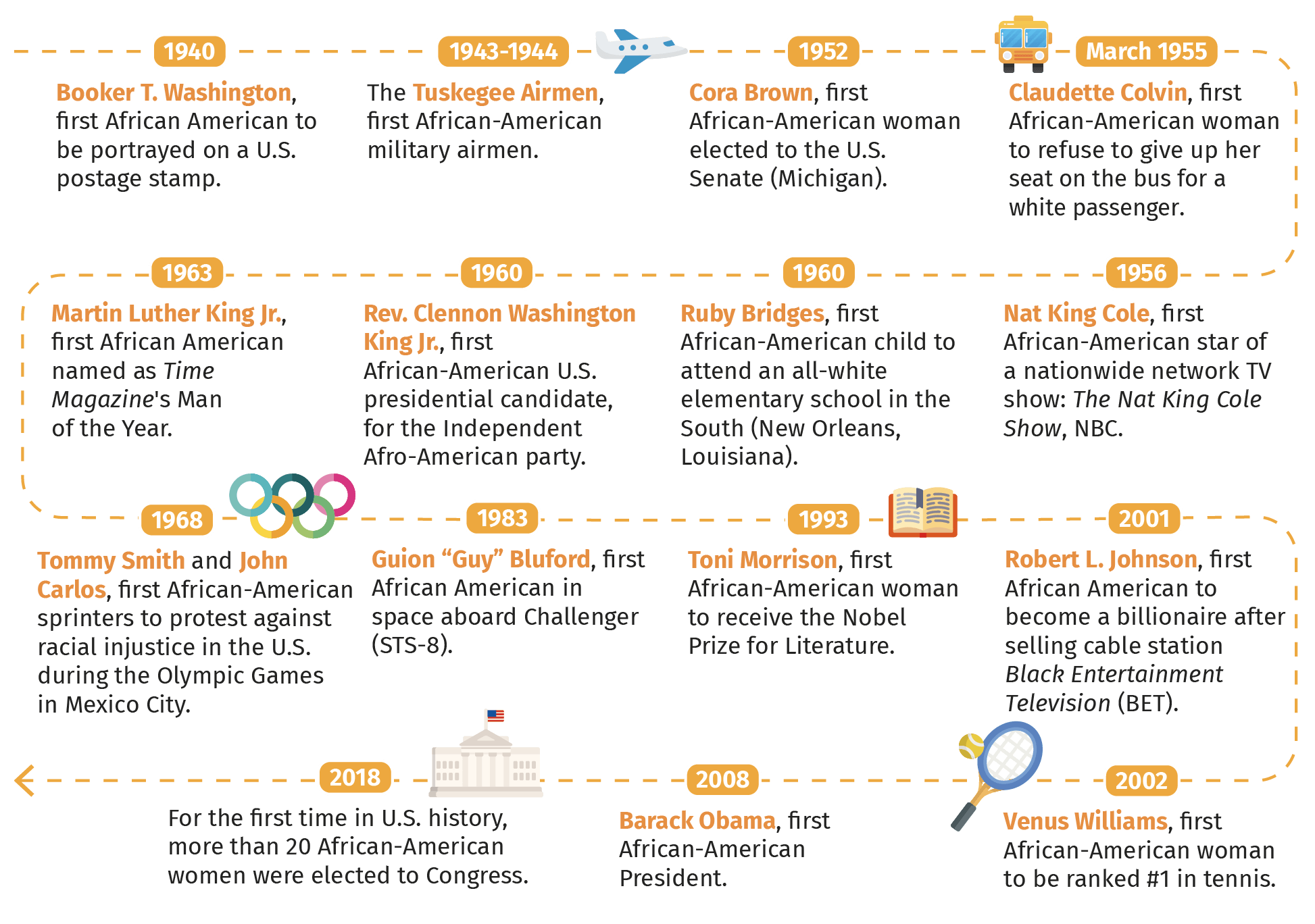 Exercise 1 : Look at the timeline and answer the following questions :Look at the dates and the names. What do these people have in common?Which achievement is the most outstanding to you? Why?Imagine what these deeds meant to these people and their community. Has the situation changed nowadays in that field?Exercise 2: AnswerWhat made these achievements remarkable? Why?Should these achievements be remembered and celebrated more often? Why or why not?